ДарковРасположен на cеверо-востоке Чешской республики в центре Европы. Курорт состоит из двух комплексов: «Лечебницы Дарков» и «Реабилитационного центра», которые находятся в городе Карвина.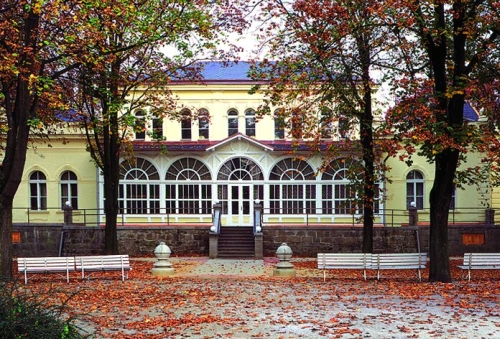 Исключительное природное богатство йодобромной воды, современные методы лечения и профессионализм врачей – три составляющих высокой эффективности лечения на курорте Дарков. Поразительные успехи курорта в лечении опорно-двигательного аппарата сделали его одним из самых популярных не только среди чешских, но и иностранных клиентов. Последние 15 лет на курорте лечились клиенты из России, Польши, Италии, Франции, Германии, Словакии, Канады, США и Арабских стран.Курорт Дарков принимает 13 000 гостей в год, клиенты приезжают для лечения заболеваний опорно-двигательного аппарата, неврологических заболеваний, болезней системы кровообращения и других заболеваний. В то же время многие приезжают на короткое время для профилактики, расслабления и отдыха.Лечебница ДарковСо времени своего основания в 1867 году вплоть до 1976 года «Лечебница Дарков» являлась единственным лечебным комплексом курорта Дарков. Он состоит из восьми зданий, объявленных памятниками культуры. Все они расположены в красивом курортном парке, который официально зарегистрирован как существенный элемент ландшафта. Парк, расположенный на берегу реки Ольше, является приятным и спокойным местом для отдыха, прогулок, культурных и развлекательных мероприятий.«Лечебница Дарков» служит для лечения опорно-двигательного аппарата и системы кровообращения. Лечебница предоставляет широкие возможности для проведения отдыха и хорошего самочувствия клиентов.Реабилитационный центрРеабилитационный центр продолжает идти по следам Лечебницы Дарков и с 1976 года предлагает современное курортное лечение с акцентом на лечение опорно-двигательного аппарата, в частности послеоперационных, посттравматических, а также неврологических заболеваний (апоплексии, травмы, операции и воспаление мозга) и послеожоговых состояний. Безбарьерные помещения, специально оборудованные номера создают максимально удобные условия для лечения на Курорте Дарков клиентов с ограниченными возможностями в передвижении.Детское отделение Курорта ДарковКурорт Дарков также располагает детским отделением, где лечатся дети от 3 до 15 лет. Детское отделение специализируется на лечении врожденных и приобретенных заболеваний опорно-двигательного аппарата, а также кожных заболеваний.Показания к лечению на Курорте ДарковКурорт Дарков состоит из трех комплексов:Лечебница Дарков (взрослые)
Реабилитационный центр (взрослые)
Детское отделение (дети)Заболевания, рекомендуемые для лечения в «Лечебнице Дарков»:состояние после травм опорно-двигательного аппарата и операций на костях и суставах конечностей; состояния после операций на межпозвоночных дисках и стенозы позвоночного канала;последствия повреждений сухожилий, связок, подкожно-жировой ткани, скелетных мышц; посттравматические рубцовые, теногенные и нейрогенные контрактуры конечностей;заболевания сухожилий, связок, поперечно-полосатой мускулатуры, в том числе ревматической этиологии; деформирующие, посттравматические артрозы суставов конечностей (коксартроз, гонартроз и др.);остеохондрозы с болевым синдромом функционального или дегенеративного происхождения;неспецифические артриты; ревматоидный артрит I-IV стадии (включая ювенильные формы);анкилозный спондилоартрит (болезнь Бехтерева);серонегативные спондилоартропатии (псориатический синдром, синдром Рейтера), реактивные (параинфекционные) хронические артриты;артропатии при заболеваниях крови (гемофилическая), при заболеваниях эндокринной системы (при акромегамии, гипертиреозе, гипотиреозе, диабетическая артропатия), при легочных заболеваниях (гипертрофическая пульмональная остеоартропатия), при неврологических заболеваниях (артрозы при понижении болевого порога чувствительности);заболевания, вызванные нарушением метаболизма, с поражением суставов (подагра, хондрокальциноз – ложная подагра), хроническая артропатия;нарушение функции периферического кровообращения;сосудистые заболевания с преимущественным поражением нижних конечностей – облитерирующий эндартериит атеросклеротического или воспалительного генеза I-II стадии;состояние после тромбозов и тромбофлебитов в стадии ремиссии (рекомендуется начать лечение не раньше 3-х месяцев после обострения), состояние после операции, связанной с варикозным расширением вен;хроническая недостаточность лимфатических сосудов, лимфостаз.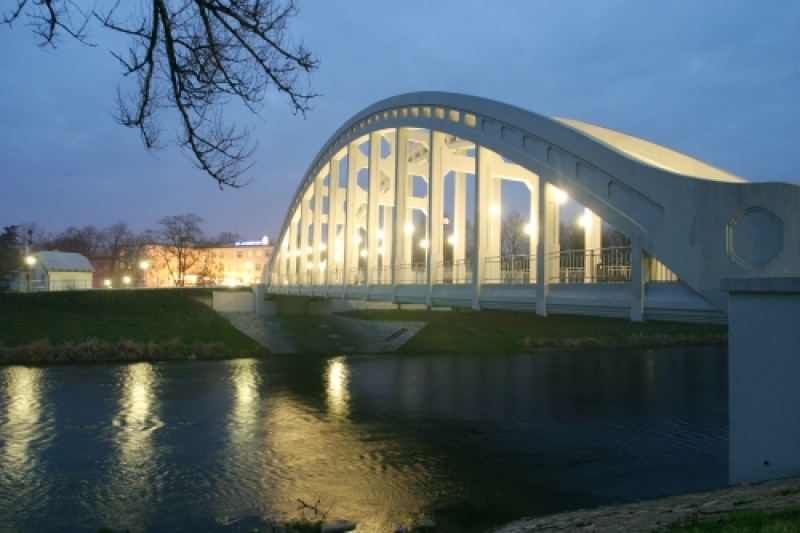 Показания для лечения в «Реабилитационном центре»:корешковые синдромы вертебрального происхождения; воспалительные заболевания центральной нервной системы (состояния после перенесенного менингита, энцефалита со спастическими и паретическими признаками);гемипарезы, парапарезы сосудистого генеза с тенденцией к восстановлению функции без значительных изменений психики;состояния после травм, операций на центральной и периферической нервной системе с двигательными нарушениями, но с тенденцией к восстановлению двигательной функции;вертебральный болевой синдром функционального или дегенеративного генеза;идиопатический сколиоз, сколиозы различного генеза со степенью искривления до 60 градусов согласно Кобб (1-2-3 степень сколиоза);состояния после травм опорно-двигательного аппарата, операций на костях и суставах, включая операции межпозвоночного диска и стенозов канала позвоночника;состояние после ортопедических операций с применением протезирования суставов;подготовка перед операциями протезирования суставов;состояния после ожогов и реконструктивных операций с опасностью развития келлоидных рубцов в течение 6 месяцев после заживления.Показания для лечения в детском отделении курорта Дарков:ювенильные хронические артриты и другие хронические заболевания суставов и позвоночника (преимущественно для пациентов, находящихся на стационарном лечении);врожденные деформации опорно-двигательного аппарата;сколиозы;остеохондрозы вне обострения, болезнь Пертеса вне обострения;болезнь Шойермана-Мау;затяжное течение остеомиелита;вертебральный болевой синдром функционального или генеративного генеза;состояние после травм опорно-двигательного аппарата и операций на костях и суставах конечностей; последствия повреждений сухожилий, связок, подкожно-жировой ткани, скелетных мышц; посттравматические рубцовые, теногенные и нейрогенные контрактуры конечностей;псориаз, хроническая рецидивирующая форма;псориаз, хроническая рецидивирующая экзема, атопическая экзема, хроническое пруриго (строфулус);индуративная и конглобирующая форма угревой сыпи;ихтиозы;хронические дерматозы.Процедуры на курорте:Интенсивное лечение: проживание, питание, 36 процедур в неделю, медицинское обследование, курортный сбор, посещение бассейна, сауны и джакузи, подарок.Эффективное лечение: проживание, питание, 24 процедуры в неделю, медицинское обследование, курортный сбор, посещение бассейна, сауны и джакузи, подарок.Профилактика и отдых: проживание, питание, 12 процедур в неделю, медицинское обследование, курортный сбор, посещение бассейна, сауны и джакузи, подарок.Индивидуальная программа: проживание, питание, медицинское обследование, курортный сбор, посещение бассейна, сауны и джакузи, подарок. Процедуры оплачиваются дополнительно после осмотра врача.Программа по очистке и детоксикации организма: проживание, питание, медицинское обследование, диагностика, бальнеологическая часть, курортный сбор, посещение бассейна, сауны и джакузи, подарок.Лечение сколиоза у детей: проживание, питание, 24 процедуры в неделю, медицинское обследование, курортный сбор, посещение бассейна, сауны и джакузи, подарок.Возможно сопровождение пациента, без процедур. В данном случае в пакет будет входить: проживание, питание, курортный сбор, посещение бассейна, сауны, джакузи, подарок.Описание номеров:Standart plus: ванная комната с туалетом, телевизор, сейф, радио.Luxe: ванная комната с туалетом, телевизор, сейф, мини музыкальный центр, холодильник, фен, электрочайник, вентилятор.Apartment: 1 или 2 спальни + гостевая комната, фен, электрочайник, вентилятор, халат. Ванная комната с туалетом, телевизор, телефон. сейф, мини музыкальный центр, холодильник.Отели и санатории курорта ДарковСанатории и отелиБассейнЛечениеЛечение детейRehabilitacni Sanatorium 3*дав здании санаториянетSanatorium Lazne Darkov 5*дав здании санаториянет